План мероприятийна  сентябрь 2023Возможны изменения в датах и во времени проведения мероприятий в связи с изменением погодных и организационных условий.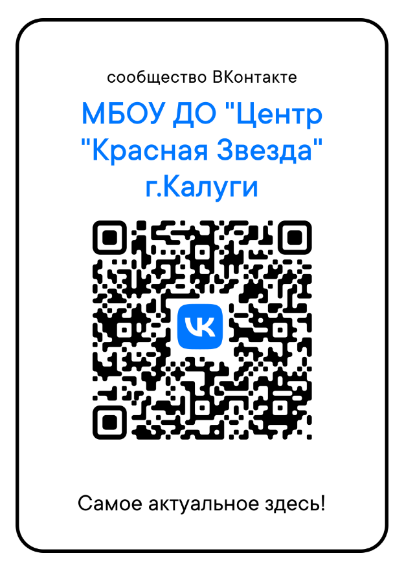 №п/пНаименование мероприятийДата и времяпроведенияМесто проведенияДень открытых дверей07.09.2318.00ул. Никитина, 121, спортплощадка Конкурс рисунков «Они сражались за Родину», посвященный Дню освобождения Калужской области от немецко-фашистских захватчиков12.09.23-15.09.23ул. Никитина, 121, кабинет № 27Веселые эстафеты(в рамках проекта «Спорт в моём дворе»)16.09.2314.00ул. Никитина, 121, спортплощадка ЦентраТурнир по баскетболу «Золотая осень»30.09.2312.00ул. Никитина, 121, Спортивный зал Центра